Poniedziałek 04.05.2020r.Temat: Różne dymy – wycieczka.1.Zabawa poznawcza „Dmuchanie balonu” *Rodzic nadmuchuje balon i pyta: Dlaczego ten balon rośnie? Następnie puszcza nadmuchany balon i zadaje kolejne pytania:  Co stało się z balonem? Gdzie znajduje się powietrze?Czy widzimy powietrze? Jeżeli go nie widzimy, to skąd wiemy, że jest? Czy możemy je złapać?  Czy powietrze ma smak? Wniosek z zabawy: Powietrze jest wszechobecne, bezbarwne, bezwonne, nie ma smaku. 2. Komu jest potrzebne powietrze? (Ludzie, zwierzęta, rośliny) * Czy powietrze zawsze jest bezbarwne, czyste? - Nie * Dlaczego czasami powietrze jest brudne? -zanieczyszczone* Co jest powodem zanieczyszczeń powietrza? - Dymy * Dziecko wymienia źródła dymu: dymy z kominów domów, fabryk, ognisk, pożaru lasu, dym z samochodu, motocyklu, papierosa.  3.Źródła dymów - kolorowanka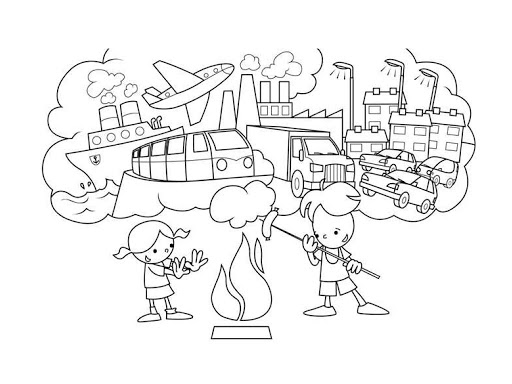 (Prosimy o przesłanie prac na nasz adres e-mail: ps6.grupazabki@interia.pl)Wtorek 05.05.2020r.Temat: Co i dlaczego dymi?1.Słuchanie opowiadania „ O kominie który zaczął dymić” K. Lewandowskiej
W pewnym mieście, nie blisko i nie daleko
Wśród pięknych roślin, nad czystą rzeką
Dużą fabrykę wybudowali i komin ogromny z betonu, stali
Z tego komina i w dzień i w nocy
Dym się unosił co szczypie w oczy
Co szczypie w oczy co w gardle dusi
Ktoś z tym porządek zrobić dziś musi.
Bo każdy smutny i wystraszony, ludzie rośliny a nawet wrony
Inne ptaki tam fruwające bo dym zasłonił chmury i słońce.
Ciężko oddychać i zapach straszny, gdy dym wychodzi z komina paszczy
A razem z dymem brudy i sadza, która na rzece wciąż się osadza
Trzeba ratować ludzi, zwierzęta, glebę i ryby to sprawa święta!
I wymyślono co zrobić trzeba by uratować ludzi i drzewa
Na tym kominie z betonu stali, ogromne filtry zamontowali
Filtry oczyszczą dym, bardzo szybko, już nie zaszkodzi on ludziom, rybkom
Zwierzętom, ptakom, powietrzu, glebie-filtry pomogą w takiej potrzebie
I choć z komina dym dalej leci, wiedzą już o tym dorośli dzieci,
Że dym oczyszczony nikogo nie truje, dopóki filtr na nim dobrze pracuje.
2. Omówienie wiersza:
-O czym był ten wiersz?
-Skąd wydobywał się dym?
- Komu szkodził brudny dym?
-Jak czuły się zwierzęta, ludzie rośliny?
- Co zrobiono, żeby świat był czysty?3.Zabawa ruchowa z balonami (potrzebne będzie kilka nadmuchanych balonów)*rodzic z dzieckiem staje po przeciwnej stronie np. stołu*każdy ma taką samą ilość balonów*nastawiamy stoper na komórce np. na dwie minuty i w tym czasie przebijamy balony na stronę przeciwnika*po upływie czasu liczymy ilość balonów na swojej stronie, wygrywa ten , kto ma ich mniej.3.Plakat CO DYMI?*praca plastyczna dowolną techniką *przypominamy dziecku, o różnych źródłach dymu.(Prosimy o przesłanie prac na nasz adres e-mail: ps6.grupazabki@interia.plŚroda 06.05.2020r. Temat: Smog groźny, jak smok1.Wiersz pt. Apel do smogowiczówTo jest wierszyk o zjawisku, Co trującym zwie się smogiem.Możesz spotkać go w swym mieście,Koło domu, tuż za rogiem.SMOG pojawia się, gdy paliszW piecu każdy rodzaj śmieci.Spalinami od pojazdów Trujesz swoje, małe dzieci.HEJ CZŁOWIEKU!BĄŹ ROZSĄDNY!Więcej chadzaj na spacery, nie pal w piecu byle czego,wsiadaj częściej na rowery.Gdy wysłuchasz mnie, małego,To zrozumiesz to i owo.Matkę Ziemię i jej dzieci,Która woła, żyjcie zdrowo!*rozmowa na temat treści wiersza,*próba odpowiedzi na pytanie: jak można zapobiegać zjawisku powstawaniu smogu?2. Zabawa ruchowa DWA WIATRY*opis zabawy podany we wtorek3.  Dziecko otrzymuje dwa emblematy: szarą smutną chmurkę i żółte wesołe słoneczko *rodzic podaje stwierdzenia dotyczące przyrody, dzieci podnoszą do góry odpowiedni emblemat w zależności od tego, czy coś służy czy szkodzi środowisku. Przykładowe stwierdzenia: * spaliny z samochodów zanieczyszczają środowisko – chmurka, * filtry na kominach pomagają dbać o powietrze – słonko, * spalanie śmieci to bardzo zła praktyka ludzi – chmurka, *sadzenie drzew sprzyja oczyszczaniu powietrza – słonko, * na chorym drzewie nie rosną listki – chmurka.Czwartek 07.05.2020r.Temat: Jak się czuję, kiedy dymi papieros?1.Szkodliwe dymy*rodzic pyta dziecko czy dym wydobywa się tylko z komina?-jeśli nie to jakie są jeszcze źródła dymu? (dym z papierosa)*pokazujemy dziecku tablicę, na której jest umieszczony znak ZAKAZ PALENIA*zadajemy dziecku pytania:-czy wiesz, co oznacza taki znak?-gdzie możemy spotkać taki znak?*wyjaśniamy dziecku, że dym papierosowy szkodzi naszym płucom, przez co czujemy się źle, boli nas głowa, jesteśmy zmęczeni.2.Czytamy tekst umieszczony pod znakiem*wyjaśnienie znaczenia obydwu symboli-zakaz palenia papierosów z tytoniu, zakaz palenia e-papierosów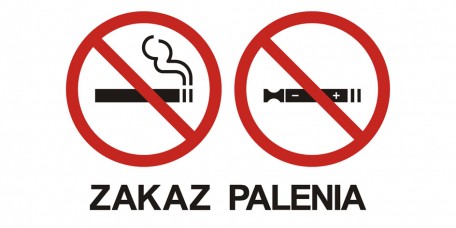 3.Zabawa ruchowa CZYJ BALONIK DŁUŻEJ LATA*dziecko na zmianę z rodzicem podbija balon, liczymy ilość podbić do momentu, kiedy balon upadnie na podłogę,*powtarzamy zabawę kilkakrotnie,*wygrywa ten kto ma większą liczbę podbić.4.Kiedy dym z papierosa wylatuje, wtedy płuca nam psuje”*praca plastyczna przedstawiająca znak zakazu palenia*ten znak będzie można umieścić np. na drzwiach(Prosimy o przesłanie prac na nasz adres e-mail: ps6.grupazabki@interia.pl)Piątek 08.05.2020r.Temat: Jak unikać dymu papierosowego1. Rozmowa na temat sposobów radzenia sobie w sytuacjach, gdy inni palą.  Rodzic prosi dziecko, by opowiedziało, co może zrobić, w sytuacji wymuszonego palenia, tzn. w sytuacji, gdy inne osoby przy nim palą.prosimy osobę palącą, aby nie paliła w naszej  obecności, mówimy, że jest to szkodliwe dla naszego zdrowia, że nam to przeszkadza,  wychodzimy z pokoju, w którym ktoś pali, prosimy osobę palącą, aby przeszła do innego pomieszczenia, itp. 2. Zabawa ruchowa przy muzyce relaksacyjnej. Rodzic mówi: dzieci są jak kwiaty, potrzebują słońca i czystego powietrza. Wstań i wyobraź sobie, że jesteś kwiatem  w pięknym ogrodzie. Lekko kołysze Cię delikatny wiatr. Każdy kwiatek oddycha świeżym, zdrowym powietrzem. Pokaż, jak taki kwiatek wygląda i co się z nim dzieje. Nagle ktoś wtargnął do ogrodu i zapalił papierosa. (stop! Zatrzymanie muzyki) Kwiatki chciały jeszcze wdychać świeże powietrze, ale czują tylko dym papierosowy. Pokażcie co teraz się dzieje z kwiatami… 3. Praca plastyczna. Tworzenie przez dzieci własnego znaczka pod hasłem: "Nie pal przy mnie!"Aby pokazać palącym, że nie chcemy żeby przy nas palili dzieci mogą przygotować własny znaczek z zakazem palenia i powiesić np. na drzwiach swojego pokoju. (Prosimy o przesłanie prac na nasz adres e-mail: ps6.grupazabki@interia.pl )